oznaczenie sprawy  MELBDZ.261.36.2022    					Warszawa, dnia 26.08.2022 rINFORMACJA O WYBORZE OFERTYPrzeprowadzenie specjalistycznego szkolenia z zakresu programowania w Robot Operating System (ROS) dla nauczycieli akademickich Wydziału Mechanicznego Energetyki i Lotnictwa Politechniki Warszawskiej w ramach projektu „NERW2 PW Nauka – Edukacja – Rozwój – Współpraca”. Usługa współfinansowana ze środków Europejskiego Funduszu Społecznego w ramach Programu Operacyjnego Wiedza Edukacja Rozwój postępowanie prowadzone w trybie podstawowym na podstawie art. 275.1 ustawy z dnia 11 września 2019 r. Prawo Zamówień Publicznych  ( Dz. U z 2021r. poz. 1129)Szanowni Państwo,Zamawiający zgodnie z art. 252.1 ustawy z dnia 29 stycznia 2004 r. Prawo Zamówień Publicznych (Dz. U. z 2021 r. poz.  1129 z późń. zm.), informuje o wyborze najkorzystniejszej oferty: oferta nr:  1nazwa NOBLEPROG POLSKA SP. Z O.O.UL. LUDWIKA RYDYGIERA 2A/22, 50-249 WROCŁAWNIP: 8982254573Uzasadnienie wyboru: Oferta firmy  NOBLEPROG POLSKA SP. Z O.O  spełnia wszystkie wymagania formalno-prawne, określone w specyfikacji warunków zamówienia, nie podlega odrzuceniu na podstawie art. 226.1 ustawy – Prawo Zamówień Publicznych .Streszczenie oceny i porównania złożonych ofert (wg kolejności wpływu): Wykonawcy wykluczeni 0Oferty odrzucone: 0Umowa w sprawie zamówienia  publicznego  zostanie  zawarta   w terminach  przewidzianych w art. 308 ust. 2 ustawy Prawo Zamówień Publicznych.Dziękujemy za złożenie ofert w przedmiotowym postępowaniu i zapraszamy do udziału w kolejnych postępowaniach o udzielenie zamówienia publicznego ogłaszanych przez Wydział Mechaniczny Energetyki i Lotnictwa.Z  poważaniem 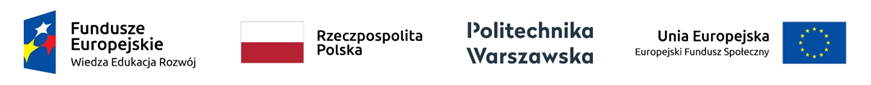 Nr ofertyFirma (nazwa) lub nazwisko oraz adres wykonawcyPunkty w kategorii cenaPunkty w kategorii    wsparcie po szkoleniu Punkty razem1NOBLEPROG POLSKA SP. Z O.O.UL. LUDWIKA RYDYGIERA 2A/22, 50-249 WROCŁAWNIP: 89822545736040100